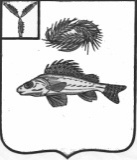 АДМИНИСТРАЦИЯ НОВОСЕЛЬСКОГО МУНИЦИПАЛЬНОГО ОБРАЗОВАНИЯ
ЕРШОВСКОГО МУНИЦИПАЛЬНОГО РАЙОНА САРАТОВСКОЙ ОБЛАСТИПОСТАНОВЛЕНИЕот   14  декабря 2020 г.                                                                     № 67О предоставлении земельного участкав аренду ООО « РУСЩЕБСТРОЙ»В соответствии со статьями 606,607, Гражданского Кодекса Российской Федерации, ст.28  , с 5 ч.2 ст. 39.6 Земельного Кодекса Российской Федерации, Федерального закона № 101-ФЗ « Об обороте земель сельскохозяйственного назначения»  Законом Саратовской области « О земле»,статьей 12 Федерального закона  74-ФЗ « О крестьянском ( фермерском) хозяйстве», рассмотрев заявление, администрация Новосельского МО ПОСТАНОВЛЯЕТ:1 Признать утратившим силу Постановление  и. о. главы администрации Новосельского МО от 03.05.2017 г. № 15  « О предоставлении земельного участка в аренду ООО « Росщебстрой»  и все   дополнительные соглашения к постановлению.2.  Предоставить  Обществу с ограниченной ответственностью « РусЩебСтрой» зарегистрированного по адресу: с. Чапаевка ул. Коммунистическая, д.32 кв.1 в аренду сроком  на 49 (сорок девять) лет, без проведения торгов, земельный участок:- участок общей  площадью 121 775 кв.м. с кадастровым номером № 64:13:140503:78,  земли промышленности, энергетики, транспорта, связи, радиовещания, телевидения, информатики, земли для обеспечения космической деятельности, земли обороны, безопасности и земли иного специального назначения, вид разрешенного использования: недропользование, расположенный по адресу: Саратовская область, Ершовский район, территория Новосельского  муниципального образования .Наличие ограничений на земельный участок: нет.2. Обеспечить государственную регистрацию договора аренды на земельный участок в соответствии с Федеральным законом « О государственной регистрации и прав  на недвижимое имущество и сделок с ним».Глава  Новосельского МО:                                                      И.П.Проскурнина